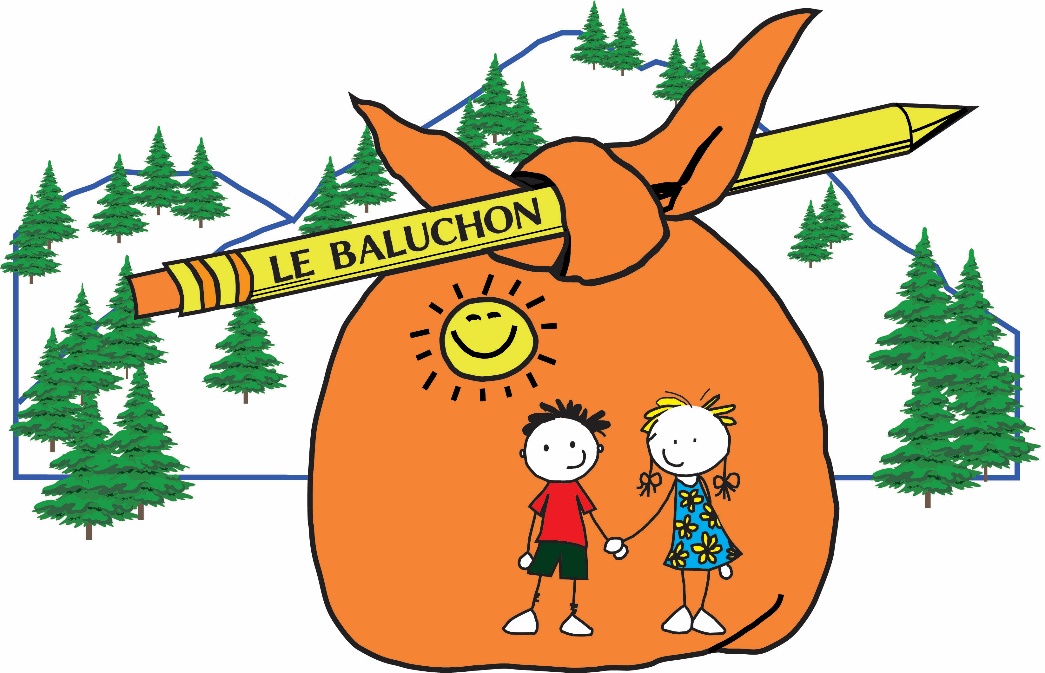 (2019-2022)Avril 2019Le projet éducatifTable des matières But et définition du projet éducatifEncadrements légauxGroupes ayant collaboré à l’élaboration du projet éducatifConsultations menées lors de l’élaboration du projet éducatifContexte dans lequel évolue l’établissement (environnement interne et externe)Cohérence avec le plan d’engagement vers la réussiteEnjeux, orientations, objectifs, indicateurs et cibles propres à l’établissementTransmission et diffusion du projet éducatifMise en œuvre et suivi du projet éducatifReddition de compte du projet éducatifBut et définition du projet éducatif Le projet éducatif de l’école du Baluchon est un outil stratégique permettant de définir et de faire connaître à la communauté éducative d’un établissement d’enseignement les orientations, les priorités d’action et les résultats attendus pour assurer la réussite éducative de tous les élèves. Il est élaboré en réponse aux caractéristiques et aux besoins des élèves qui fréquentent notre école ainsi qu’aux attentes formulées par le milieu et la communauté au regard de l’éducation. Résultant d’un consensus, il est élaboré et mis en œuvre en faisant appel à la collaboration des différents acteurs intéressés par l’école du Baluchon : les élèves, les parents, le personnel enseignant, les autres membres du personnel de l’établissement  (ex. service de garde, secrétaire, etc.) ainsi que des représentants de la communauté et de la commission scolaire.Encadrements légauxLa LIP précise que le projet éducatif d’un établissement d’enseignement doit tenir compte des obligations suivantes :présenter les éléments suivants (LIP, articles 37 et 97.1) :la description du contexte dans lequel l’établissement d’enseignement évolue et les principaux enjeux auxquels il est confronté, notamment en matière de réussite scolaire et, dans le cas d’un centre de formation professionnelle, d’adéquation entre la formation et les besoins régionaux ou nationaux de main-d’œuvre; les orientations propres à l’établissement d’enseignement et les objectifs retenus pour améliorer   la réussite des élèves;les cibles au terme de la période couverte par le projet éducatif;les indicateurs utilisés pour mesurer l’atteinte des objectifs et des cibles visés; la périodicité de l’évaluation du projet éducatif déterminée en collaboration avec la commission scolaire;respecter la liberté de conscience et de religion des élèves, des parents et des membres du personnel de l’école (LIP, article 37)3 ;harmoniser la période couverte par le projet éducatif avec celles du plan d’engagement vers la réussite de la commission scolaire et du plan stratégique du ministère (LIP, articles 37.1, 97.2 et 209.1) ;respecter, le cas échéant, les modalités établies par le ministre visant la coordination de l’ensemble de la démarche de planification stratégique entre les établissements d’enseignement, la commission scolaire et le Ministère (LIP, article 459.3);assurer la cohérence du projet éducatif avec le plan d’engagement vers la réussite de la commission scolaire (LIP, articles 37 et 97.1).Groupes ayant collaboré à l’élaboration du projet éducatifAfin de bien cerner les besoins et l’opinion de l’ensemble des personnes qui travaillent quotidiennement à la réussite des élèves de l’école du Baluchon, la direction de l’école, conjointement avec un comité mis en place (comportant trois enseignantes en poste à l’école, un membre du service de garde et un membre du personnel de soutien), a procédé à une cueillette d’informations exhaustives entre le mois de septembre 2018 et le mois de janvier 2019. Voici les instances et les groupes qui ont été rencontrés ou encore, auprès de qui une cueillette de données informatiques a eu lieu :-Membres de l’équipe-école (enseignants et personnel de soutien)-Parents-Membres de la communauté (membres du comité Potton sur lequel siège la direction d’école et qui regroupe des membres de différents organismes communautaires du milieu et des bénévoles travaillant auprès des élèves dans le cadre de divers projets évoluant dans l’école)Deux sondages électroniques ont été acheminés au mois de décembre 2018. Le premier s’adressait spécifiquement aux élèves de l’établissement, chaque questionnaire était adapté selon l’âge des élèves et était administré via un accompagnement en grand groupe ou encore, répondu de façon individuelle pour nos élèves du 2e et du 3e cycle. Chaque question était accompagnée d’un choix de réponses que l’élève avait à prioriser selon l’importance qu’il y accordait.Les questions suivantes furent adressées aux élèves :Qu’est-ce qui te donne le goût de venir à l’école?Qu’est-ce qui te donne le goût d’apprendre?Qu’est-ce qui pourrait t’aider à l’école?Qu’est-ce qui te préoccupe le plus à l’école?Qu’est-ce qui est le plus important au service de garde?Dans le cas où tu ne viens pas au service de garde, qu’est-ce qui pourrait faire en sorte que tu le fréquentes?Est-ce que tu te sens en sécurité à l’école?Le deuxième sondage, quant à lui, était adressé spécifiquement aux membres du personnel de l’école et à la communauté. Au total, plus de 165 personnes ont répondu au sondage (76 élèves et 89 personnes incluant les membres du personnel et les partenaires externes). Les questions suivantes furent adressées aux membres du personnel et à la communauté :Selon vous, quelles sont les valeurs que l’école devrait transmettre aux élèves?Selon vous, à quoi sert l’école primaire?Quelles sont vos attentes par rapport à l’école et au personnel de l’école?Quels seraient les défis à relever pour notre école?Selon vous, quelles seraient les trois priorités à relever à l’école du Baluchon au cours des cinq prochaines années?Selon vous, de quoi auraient besoin les élèves pour se développer à leur pleine capacité à l’école?Consultations menées lors de l’élaboration du projet éducatifTel que mentionné précédemment, un comité a été formé au sein de l’établissement comportant trois enseignantes en poste à l’école, un membre du service de garde, un membre du personnel de soutien (technicienne en éducation spécialisée) et finalement, la direction d’établissement. Ce comité a eu la responsabilité d’analyser et de valider les données recueillies par la cueillette de besoins et d’opinions et des sondages en ligne. Par la suite, ce comité a procédé à l’écriture du projet éducatif, et ce, conformément aux encadrements ministériels, du PEVR de la Commission scolaire des Sommets. Le conseil d’établissement de l’école a été consulté tout au long de la démarche, et ce, à de nombreuses reprises. Contexte dans lequel évolue l’établissement (environnement interne et externe) Contexte socio-économiqueL’école du Baluchon a été construite en 1962 en milieu rural, soit dans la petite municipalité de Mansonville (canton de Potton). Cet établissement scolaire offre des services d’éducation préscolaire et primaire. L’indice de défavorisation de l’école est de 10, donc un bon nombre de nos familles vivent dans un contexte plutôt précaire. Présentement, du lot des 51 familles qui fréquentent notre école, huit d’entre elles vivent en contexte de défavorisation sévère, huit évoluent en contexte de garde partagée et quatre sont issues de familles monoparentales.La clientèle scolaireLa clientèle de l’école est composée de 77 élèves (préscolaire et primaire inclusivement) et oscille toujours autour de ce nombre depuis quelques années (plus ou moins cinq).  Cette dernière est actuellement composée de 36 filles et de 41 garçons allant de l’âge de quatre à douze ans. Les groupes sont divisés de la façon suivante :-Un groupe de préscolaire 4 ans temps partiel (lundi et mardi) composé de 5 élèves;-Un groupe de préscolaire 5 ans composé de 13 élèves;-Un groupe à doubles niveaux de première et deuxième année composé de 21 élèves;-Un groupe à doubles niveaux de troisième et de quatrième année composé de 21 élèves;-Un groupe à doubles niveaux de cinquième et de sixième année composé de 16 élèves. L’une des caractéristiques particulières du milieu est le fait qu’environ 25% des élèves ont pour langue maternelle l’anglais. Donc, une forte proportion de nos élèves ont accès à des services de francisation lors de leur fréquentation au préscolaire et en première année. Pour certains cas plus particuliers, ce service est même prolongé pour une année supplémentaire avec des élèves de deuxième année. Considérant ce facteur, chaque année, certains de nos élèves quittent vers le secteur anglophone (environ 3 à 4 élèves par année). Voici un portrait de l’évolution de la clientèle scolaire au cours des cinq dernières années (incluant le préscolaire 4 ans à temps partiel) :Le service de gardeDepuis août 2013, un service de garde a été mis en place au sein de l’école. Ce dernier accueille actuellement certains élèves en début et en fin de journée et lors des journées pédagogiques. Cette année le service de garde a fait peau neuve, en mettant en place de nouveaux locaux et en trouvant sa propre couleur. Le service de garde a aussi trouvé son nom et son logo : La Marmaille. Présentement, neuf élèves sont en fréquentation régulière tandis que 20 autres élèves utilisent le service de façon sporadique. Lors de la période du dîner, tous les élèves sont dîneurs et fréquentent le service de surveillance des dîneurs. Le personnelAu regard de l’équipe-école, les enseignants réguliers actuellement en poste sont au nombre de quatre et deux enseignants sont contractuels. Le personnel comporte aussi une orthopédagogue à temps partiel, un enseignant spécialiste en éducation physique, une enseignante en musique et en art dramatique et une enseignante en anglais, tous à temps partiel. Les élèves ont l’opportunité de bénéficier de services professionnels dispensés par une orthophoniste, un psychologue et une psychoéducatrice, tous présents à temps partiel. Une technicienne en service de garde s’occupe de la gestion administrative du service tandis qu’une éducatrice en service de garde est responsable de la pédagogie et de la présence-terrain auprès des enfants. Deux éducatrices spécialisées sont présentes en support individualisé aux élèves, mais aussi disponibles pour divers besoins et projets de l’école issus de mesures spécifiques. Une secrétaire est disponible à raison de deux jours par semaine. Un service de conciergerie est aussi dispensé le soir, via une firme externe. Finalement, une direction d’établissement scolaire est présente à demi-temps, partageant aussi son horaire avec l’école Brassard St-Patrice de Magog.  L’équipe du Baluchon est composée de membres dynamiques et proactifs particulièrement mobilisés pour le bien-être physique et intellectuel des élèves. Les activités parascolaires et la collaboration école/communautéPlusieurs activités parascolaires sont offertes à notre école. Les élèves ont la possibilité de faire partie de l’équipe d’athlétisme ou de celle de basket-ball, Les Ducs de Mansonville. Via le Club Optimiste de Mansonville des cours de musique sont offerts aux élèves après les heures régulières de classe : cours de violon, de guitare, de piano et de batterie. De beaux projets sont aussi réalisés en partenariat avec la municipalité ou encore, via des bénévoles très actifs au sein de notre établissement scolaire. Les élèves peuvent assister à des ateliers de cuisine via le groupe Nutri-Santé. Des bénévoles viennent aussi dans les classes dans le cadre de Raconte-moi une histoire où des bénévoles viennent raconter une histoire aux élèves du préscolaire et du premier cycle, et ce, dans le but de développer le vocabulaire. Le courrier Plume est aussi mis en place où nos groupes ont la possibilité d’écrire une lettre afin de se confier à un bénévole extérieur de l’école et où celui-ci répond aux questionnements et aux préoccupations des enfants. Un organisme de participation des parents est aussi très actif à l’école du Baluchon. Ceux-ci organisent les campagnes de financement de l’école. Ils mettent aussi en place des dîners spéciaux à raison d’une fois par mois. Les parents bénévoles sont aussi responsables de décorer l’école lors des diverses fêtes. Finalement, certains sont aussi présents dans les classes à titre de support à l’enseignement, notamment dans le cadre du Jeu du loup donné aux élèves de première année. Principaux partenairesFondation Christian VachonClub OptimisteMunipalité de MansonvilleÉpicerie J. DucharmeCIUSSSDirection de la protection de la jeunesseSûreté du QuébecCentre d’action bénévole de Mansonville Support financier de la part d’organismes communautaires ou de donateurs privésÉcole secondaire La RucheMaison des jeunes de MansonvilleProductions Super-HiroÀ proximité de l’école se retrouvent les services suivants : maison des jeunes, bibliothèque municipale, centre d’action bénévole, CSSS, service de garde en milieu familial et un parc comprenant un terrain de baseball, de tennis, une patinoire et des sentiers pédestres. La montagne de ski Owl’s Head est aussi non loin de l’école du Baluchon. Portrait des résultats ConstatsPar ces résultats, nous constatons que le taux de réussite pour les compétences Lire et Raisonner sont en augmentation de façon générale. Les taux de réussite en écriture sont stables. Il importe de nuancer que considérant le peu d’élèves par cohorte, l’impact est plus grand sur les taux de réussites. Les résultats pour la compétence Résoudre sont plus bas.Les moyennes oscillent autour de 78%.Un environnement sain et sécuritairePlusieurs actions ont été mises de l’avant depuis plusieurs années afin d’assurer un milieu de vie sain et sécuritaire pour nos élèves.Voici les résultats du dernier sondage sur la violence et l’intimidation passé aux élèves de la 3e à la 6e année en novembre 2018 :90% des élèves se sentent souvent ou toujours en sécurité dans l’école (82% en 2017-2018);Aucun élève ne mentionne le fait de vivre de la violence physique, verbale ou électronique toutes les semaines;6% des élèves disent vivre de la violence sociale chaque semaine (4% en 2017-2018);86% des élèves disent ne pas vivre d’intimidation à l’école chaque semaine (94% en 2017-2018);77% des élèves indiquent que les adultes affirment clairement qu’ils n’acceptent pas l’intimidation (97% en 2017-2018);88% des élèves affirment qu’il y a un ou des adultes à qui ils peuvent parler s’ils rencontrent un problème personnel (75% en 2017-2018);90% des élèves mentionnent que les adultes font souvent ou toujours quelque chose pour les aider (63% en 2017-2018);75% des élèves intimidés dénoncent à un adulte de l’école (80% en 2017-2018).La mission, la vision et les valeurs du projet éducatifLa mission :Développer le goût d’apprendre et la curiosité intellectuelle, chez nos élèves,  s’avère une mission de la plus haute importance pour les adultes de l’école et les parents tout en :-favorisant un milieu d’apprentissage stimulant, et ce, en suscitant la curiosité intellectuelle, le goût et le désir d’apprendre;-permettant aux élèves d’évoluer dans un milieu sain et sécuritaire est essentiel-mettant  l’emphase sur les apprentissages de base en français notamment au niveau de l’acquisition du vocabulaire tant à l’oral qu’à l’écrit;-permettant à l’élève de développer son autonomie, dans un milieu qui sert de tremplin entre la famille et le monde extérieur;-habilitant l’enfant à vivre en groupe, dans le respect des autres;-développant chez le jeune diverses stratégies d’apprentissage et des méthodes de travail efficaces.La vision :Être une communauté professionnelle et dynamique autour des élèves ayant comme défi d’aider ces derniers à s’engager dans leurs apprentissages, et ce, en respectant leurs forces et leurs défis. Les valeursLes valeurs suivantes ont été retenues par les membres du comité du projet éducatif, suite au questionnaire distribué aux adultes de l’école et aux parents. Il est à noter que plus de 80 personnes ont répondu au sondage. L’engagementCette qualité morale apparaît en tête de liste des valeurs retenues. Il s’agit donc de la participation active des élèves,  de donner son 100% tous les jours et de mobiliser toutes les stratégies et les efforts nécessaires à la réussite. Malgré les difficultés qui peuvent se présenter à un moment ou à un autre du parcours scolaire, la persévérance, la ténacité et le dépassement de soi doivent être encouragés à l’école ainsi qu’à la maison. Célébrer chacune des réussites des élèves de manière à maintenir leur engagement et leur motivation. La bienveillance Cette qualité est au cœur même de la nouvelle philosophie adoptée à l’école du Baluchon. De ce fait, les élèves sont incités à prendre soin d’eux-mêmes, des autres et du matériel mis à leur disposition. L’adoption d’un langage et de comportements respectueux envers les pairs et les adultes est toujours mise de l’avant et est au centre de nos interventions. C’est pour cette raison que nous valorisons les gestes positifs qu’adoptent nos élèves au quotidien.  La coopérationIl importe d’accepter ses coéquipiers et d’apprendre à travailler en équipe auprès de pairs qui sont différents de nous. Il s’avère important qu’en tant que micro-société que les élèves et les adultes soient à l’écoute des différences, des opinions et des besoins d’autrui. Cette valeur préconise la capacité de reconnaître et de valoriser le rôle de chacun. Cohérence avec le plan d’engagement vers la réussiteLors de la collecte des résultats via les diverses méthodes de consultation menées, ainsi que lors des discussions en comité de travail, l’équipe-école de l’école du Baluchon a été préoccupée par de nombreux enjeux similaires à ceux soulevés dans le cadre du Plan d’engagement vers la réussite de la Commission scolaire des Sommets. Conséquemment, la réussite des élèves, l’apport aux élèves en difficultés et leur bien-être physique et psychologique sont des enjeux liés aux pratiques pédagogiques déployées dans notre école. Par ses propres cibles, le projet éducatif de l’école du Baluchon cherche à contribuer à l’atteinte de celles déployées par le PEVR. Il est nécessaire de prendre en considérant que chacune de nos orientations et chacun de nos objectifs sont en corrélation directe avec celles et ceux du PEVR. Enjeux, orientations, objectifs, indicateurs et cibles propres à l’établissementTransmission et diffusion du projet éducatifPour assurer une transmission efficace du projet éducatif, différents canaux de communication seront utilisés. Une version électronique sera disponible sur le site web de notre établissement scolaire. Un envoi courriel sera fait à nos principaux partenaires, de même qu’à l’ensemble du personnel et de nos parents. Le document fera partie de ceux remis à tous les nouveaux membres du personnel, ainsi qu’aux nouveaux parents, et ce, de façon systématique. En début d’année scolaire 2019-2020, un lancement officiel sera organisé.  Mise en œuvre et suivi du projet éducatif Une fois le projet éducatif adopté par le conseil d’établissement de l’école, l’équipe-école déterminera les moyens qui lui permettront d’actualiser et d’atteindre les objectifs ciblés à la hauteur des cibles élaborées. L’équipe-école fera approuver les moyens retenus par la direction de l’établissement (LIP, article 96.15) qui les adaptera, au besoin, selon les ressources financières, les ressources humaines et selon l’évolution des résultats. La direction établira des outils de suivi de gestion lui permettant de faire une évaluation périodique de la progression des résultats.  Reddition de compte du projet éducatifL’école du Baluchon suivra et analysera le degré d’atteinte des objectifs ainsi que l’efficacité des moyens mis en place pour réaliser ses engagements. La direction de l’établissement s’assurera de répondre aux attentes de la Commission scolaire des Sommets quant à la périodicité de l’évaluation et du contenu du projet éducatif de l’école. Un document de reddition de compte sera produit chaque année. Année2013-20142014-20152015-20162016-20172017-20182018-2019Clientèle1019492847678Français Français C1 : Écrire C1 : Écrire C1 : Écrire C1 : Écrire C2 : Lire C2 : Lire C2 : Lire C2 : Lire AnnéeCohorteNombre d’élèvesMoyenneTaux de réussiteNombre d’échecsNombre d’échecsMoyenneTaux de réussiteNombre d’échecsJuin 20181ere année1472.92%76.92%3374.23%84.61%2Juin 20182ieme année1175.27%100%0081.55%100%0Juin 20183ieme année1175.09%100%0077.91%100%0Juin 20184ieme année(MEES)879.00%100%0085.25%100%0Juin 20185ieme année876.63%100%0075.00%87.50%1Juin 20186ieme année(MEES)776.00%100%0075.57%85.71%1Juin 20171ere année1375.46%92.30%1174.85%84.61%2Juin 20172ieme année1579.33%100%0082.40%100%0Juin 20173ieme année1072.20%100% 0068.60%70%3Juin 20174ieme année(MEES)980.67%88.88%1185.67%100%0Juin 20175ieme année972.11%88.88%1168.22%66.66%3Juin 20176ieme année(MEES)1081.60%100%0081.80%100%0MathématiqueMathématiqueC1 : Résoudre C1 : Résoudre C1 : Résoudre C1 : Résoudre C2 : Raisonner C2 : Raisonner C2 : Raisonner C2 : Raisonner AnnéeCohorteNombre d’élèvesMoyenneTaux de réussiteNombre d’échecsNombre d’échecsMoyenneTaux de réussiteNombre d’échecsJuin 20181ere année1475.46%100%0076.46%100%0Juin 20182ieme année1169.45%81.81%2287.64%100%0Juin 20183ieme année1179.18%100%0079.91%100%0Juin 20184ieme année884.25%100%0086.50%100%0Juin 20185ieme année878.75%87.50%1176.63%87.50%1Juin 20186ieme année(MEES)776.00%85.71%1161.43%57.14%3Juin 20171ere année1370.69%84.61%2275.31%92.30%1Juin 20172ieme année1573.47%86.66%2286.13%100%1Juin 20173ieme année1077.68%100%0077.80%90%1Juin 20174ieme année(MEES)981.33%88.88%1184.89%100%1Juin 20175ieme année965.78%66.66%3372.44%77.77%2Juin 20176ieme année(MEES)1069.60%60%4482.00%100%0EnjeuCohérence avec le PEVROrientationObjectifIndicateurCibleSituation actuelleLa réussite de tous les élèves.Offrir à toutes les personnes les meilleures conditions pour apprendre et réussit tôt et tout au long de leur vie.Assurer une meilleure adaptation des services à la diversité des personnes, des besoins et des trajectoires. Améliorer les compétences des élèves en français langue d’enseignement. Offrir un accompagnement adapté aux élèves en difficulté. Amener l’élève à communiquer adéquatement à l’oral.Améliorer le rendement des élèves à écrire des textes variés.1.3 Améliorer le rendement des élèves à lire des textes variés.2.1 S’assurer de répondre aux besoins des élèves en difficulté (EHDAA). En situation de prise de parole,1.1.1L’élève sera en mesure d’utiliser une structure de phrase adéquate (clarté de l’expression et cohérence des propos).  1.1.2L’élève utilisera le vocabulaire approprié pour s’exprimer (clarté de l’expression). 1.2.1 L’élève sera en mesure de respecter l’orthographe d’usage des mots courants. 1.3.1 Maintenir élevés les taux de réussite des élèves dans la compétence Lire des textes variés.2.1.1 Mettre en places des  interventions et des moyens adaptés aux besoins spécifiques des élèves en difficulté. Augmenter de 10% le taux de réussite des élèves selon ces critères spécifiques d’évaluation.Amener les élèves à réduire de 2% le nombre d’erreurs lié au respect des normes relatives à l’orthographe d’usage et à l’orthographe grammaticale.Maintien du taux de réussite à 92% d’ici 2022.Offrir du soutien supplémentaire aux élèves de niveau 2 (élèves fragiles au niveau des apprentissages). -Genre et nombre non respecté-Temps de verbe non adéquat-Pauvreté du vocabulaire-Confusion au niveau de la structure de phrase à l’oral (anglais versus le français).-Majorité des élèves ont un pourcentage d’environ 12% d’erreurs liées à l’orthographe dans leur texte.-Taux de réussite en 2017-2018 de 92% Offrir un milieu de vie accueillant et sécuritaire. Assurer un environnement bienveillant sain et sécuritaire qui favoriser la communication ainsi que des relations personnelles et sociales enrichissantes. Offrir un environnement sain et sécuritaire.Augmenter le sentiment de sécurité des élèves. 3.2 Promouvoir l’importance des saines habitudes de vie. 3.1.1 Conscientiser les élèves aux interventions réalisées par les adultes lors de chaque situation problématique.3.2.1 Augmenter la fréquence d’activités physiques offertes aux élèves excluant les heures d’éducation physique. Augmenter de 10% le pourcentage d’élève qui perçoivent que les adultes n’interviennent pas ou peu face aux situations problématiques.Augmenter l’activité physique de 15 minutes par semaine. -42% des élèves de l’école perçoivent que les adultes n’interviennent peu ou pas face aux situations problématiques.Parascolaire :équipe de basketball et d’athlétisme.Psychomotricité au préscolaire.3 sorties sportives par année.Pauses actives.